参加“第三届中国数字工厂推进大会”报名表单位名称通讯地址邮编邮编电话号码传真号码传真号码参会代表姓名性别性别职务/职称职务/职称手机号码手机号码电子邮件电子邮件电子邮件电子邮件参会代表参会代表参会代表参会代表参会代表申请在主题论坛演讲（需审核）演讲题目申请在主题论坛演讲（需审核）演讲人职务职称职务职称申请在主题论坛演讲（需审核）所属论坛□主论坛（上午）     □分论坛（下午）□主论坛（上午）     □分论坛（下午）□主论坛（上午）     □分论坛（下午）□主论坛（上午）     □分论坛（下午）□主论坛（上午）     □分论坛（下午）□主论坛（上午）     □分论坛（下午）□主论坛（上午）     □分论坛（下午）□主论坛（上午）     □分论坛（下午）□主论坛（上午）     □分论坛（下午）□主论坛（上午）     □分论坛（下午）会费标准1200元/人（普通参会代表） 1200元/人（普通参会代表） 1200元/人（普通参会代表） 1200元/人（普通参会代表） 1200元/人（普通参会代表） 1200元/人（普通参会代表） 1200元/人（普通参会代表） 1200元/人（普通参会代表） 1200元/人（普通参会代表） 1200元/人（普通参会代表） 1200元/人（普通参会代表） 会费标准1000元/人（主办、协办单位会员或同一单位5人以上团体报名）1000元/人（主办、协办单位会员或同一单位5人以上团体报名）1000元/人（主办、协办单位会员或同一单位5人以上团体报名）1000元/人（主办、协办单位会员或同一单位5人以上团体报名）1000元/人（主办、协办单位会员或同一单位5人以上团体报名）1000元/人（主办、协办单位会员或同一单位5人以上团体报名）1000元/人（主办、协办单位会员或同一单位5人以上团体报名）1000元/人（主办、协办单位会员或同一单位5人以上团体报名）1000元/人（主办、协办单位会员或同一单位5人以上团体报名）1000元/人（主办、协办单位会员或同一单位5人以上团体报名）1000元/人（主办、协办单位会员或同一单位5人以上团体报名）会员优惠加入中国机电一体化技术应用协会团体会员，可享受会议费优惠价：1000元/人。办理入会手续及入会材料请和会务组联系。加入中国机电一体化技术应用协会团体会员，可享受会议费优惠价：1000元/人。办理入会手续及入会材料请和会务组联系。加入中国机电一体化技术应用协会团体会员，可享受会议费优惠价：1000元/人。办理入会手续及入会材料请和会务组联系。加入中国机电一体化技术应用协会团体会员，可享受会议费优惠价：1000元/人。办理入会手续及入会材料请和会务组联系。加入中国机电一体化技术应用协会团体会员，可享受会议费优惠价：1000元/人。办理入会手续及入会材料请和会务组联系。加入中国机电一体化技术应用协会团体会员，可享受会议费优惠价：1000元/人。办理入会手续及入会材料请和会务组联系。加入中国机电一体化技术应用协会团体会员，可享受会议费优惠价：1000元/人。办理入会手续及入会材料请和会务组联系。加入中国机电一体化技术应用协会团体会员，可享受会议费优惠价：1000元/人。办理入会手续及入会材料请和会务组联系。加入中国机电一体化技术应用协会团体会员，可享受会议费优惠价：1000元/人。办理入会手续及入会材料请和会务组联系。加入中国机电一体化技术应用协会团体会员，可享受会议费优惠价：1000元/人。办理入会手续及入会材料请和会务组联系。加入中国机电一体化技术应用协会团体会员，可享受会议费优惠价：1000元/人。办理入会手续及入会材料请和会务组联系。付款方式□现场交费□银行转账□现场交费□银行转账银行账号银行账号开户名：北京中企信资科技咨询有限公司 开户行：北京农村商业银行股份有限公司海淀支行营业部帐  号：0401 0001 0300 0024 182开户名：北京中企信资科技咨询有限公司 开户行：北京农村商业银行股份有限公司海淀支行营业部帐  号：0401 0001 0300 0024 182开户名：北京中企信资科技咨询有限公司 开户行：北京农村商业银行股份有限公司海淀支行营业部帐  号：0401 0001 0300 0024 182开户名：北京中企信资科技咨询有限公司 开户行：北京农村商业银行股份有限公司海淀支行营业部帐  号：0401 0001 0300 0024 182开户名：北京中企信资科技咨询有限公司 开户行：北京农村商业银行股份有限公司海淀支行营业部帐  号：0401 0001 0300 0024 182开户名：北京中企信资科技咨询有限公司 开户行：北京农村商业银行股份有限公司海淀支行营业部帐  号：0401 0001 0300 0024 182开户名：北京中企信资科技咨询有限公司 开户行：北京农村商业银行股份有限公司海淀支行营业部帐  号：0401 0001 0300 0024 182注意事项请务必于2016年10月15日之前将此报名表以电子邮件形式发至kuijp@cameta.org.cn。请务必于2016年10月15日之前将此报名表以电子邮件形式发至kuijp@cameta.org.cn。请务必于2016年10月15日之前将此报名表以电子邮件形式发至kuijp@cameta.org.cn。请务必于2016年10月15日之前将此报名表以电子邮件形式发至kuijp@cameta.org.cn。请务必于2016年10月15日之前将此报名表以电子邮件形式发至kuijp@cameta.org.cn。请务必于2016年10月15日之前将此报名表以电子邮件形式发至kuijp@cameta.org.cn。关注大会指定官方微信，获得更多会议资讯关注大会指定官方微信，获得更多会议资讯关注大会指定官方微信，获得更多会议资讯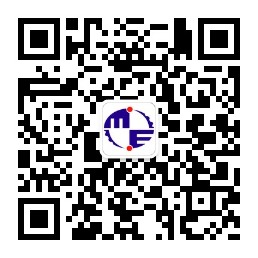 